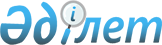 О внесении изменений в решение Северо-Казахстанского областного маслихата от 14 июля 2015 года № 36/7 "Об утверждении Правил содержания животных на территории Северо-Казахстанской области"Решение Северо-Казахстанского областного маслихата от 23 января 2017 года № 10/5. Зарегистрировано Департаментом юстиции Северо-Казахстанской области 16 февраля 2017 года № 4052      В соответствии со статьей 26 Закона Республики Казахстан от 6 апреля 2016 года "О правовых актах" Северо-Казахстанский областной маслихат РЕШИЛ:

      1. Внести в решение Северо-Казахстанского областного маслихата от 14 июля 2015 года № 36/7 "Об утверждении Правил содержания животных на территории Северо-Казахстанской области" (зарегистрировано в Реестре государственной регистрации нормативных правовых актов 12 августа 2015 года № 3346, опубликовано 20 августа 2015 года в газетах "Солтүстік Қазақстан" и 20 августа 2015 года "Северный Казахстан") следующие изменения:

       пункт 3 Правил, утвержденных указанным решением изложить в новой редакции: 

      "3. В правилах используются следующие понятия:

      1) сельскохозяйственные животные – культивируемые человеком все виды животных, птиц, рыб и пчел, имеющих непосредственное отношение к сельскохозяйственному производству;

      2) животные – биологические объекты, принадлежащие к фауне: сельскохозяйственные, домашние и дикие животные;

      3) беспризорные животные – домашние животные, оставшиеся без ухода человека или образовавшие полусвободные группировки, способные размножаться вне контроля человека.".

      2. Настоящее решение вводится в действие по истечении десяти календарных дней после дня его первого официального опубликования.


					© 2012. РГП на ПХВ «Институт законодательства и правовой информации Республики Казахстан» Министерства юстиции Республики Казахстан
				
      Председатель Х сессии
Северо-Казахстанского
областного маслихата

В.Притчин

      Секретарь
Северо-Казахстанского
областного маслихата

В. Бубенко
